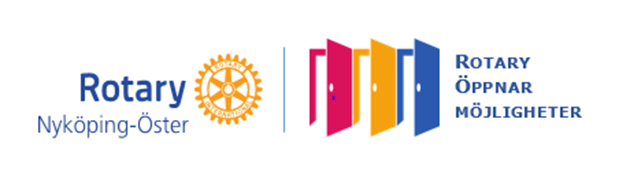 NYKÖPING ÖSTER ROTARYKLUBBVeckobrev 	2020-09-07Fungerande president:	Jan-Eric Larsson	Närvarande medlemmar:	15	Gästande Rotary: 	IngaInbjudna gäster:	Inga KlubbärendenPresidenten inledde med en diskussion om ClubRunner och betalning med Swish.Många medlemmar kommer i dessa Coronatider inte att närvara vid våra möten och av den anledningen lyfte presidenten ett förslag om att försöka kombinera digitala och fysiska möten med inspelning eller web-sändning.Presidenten avser att införa att det vid våra möten genomförs en kort 3-minuters presentation på temat ”Vad är Rotary och hur presenterar vi det för andra personer”.Vidare behöver kommittéerna trots Corona komma igång med sitt arbete.Tina Mardla meddelade att man i Intercitygruppen avser att fortsätta med After Work-träffarna.Meddelades att vi efter ett antal utträden nu är nere i 55 medlemmar.Efter presidentens punkter var det dags för Anders Sundby och utbildning i ClubRunner. Anders förvissade sig först om att alla närvarande kunde komma in i ClubRunner, och därefter visades en instruktionsfilm på fyra minuter.Vid pennanPer Olov Pettersson